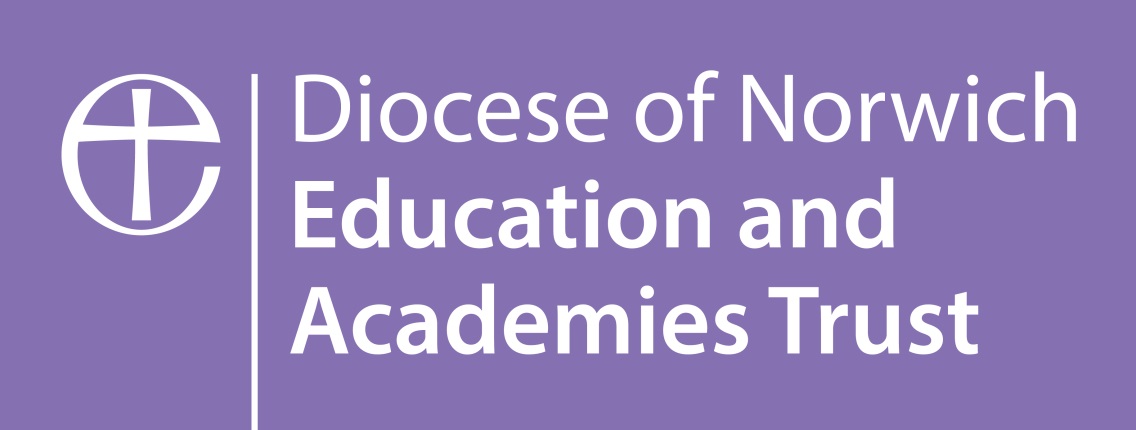 ‘Live together, Learn together, Play together’   Our Academy Vision
We create a warm, inclusive and stimulating environment for all children, aiming to ensure that children enjoy school and develop the love of learning. Through partnership with parents and the community we will help children reach their full potential.We do this through:Developing a sympathetic understanding of the Christian faith and a respect for the other major world religionsAiming for the highest possible standards of work and behaviourPromoting positive relationships with parents, the Church and the wider community to enable us to provide the best possible learning experiences for our childrenSustaining a broad and balanced curriculum which meets the needs of our children and promotes their spiritual, moral, cultural, mental and physical developmentProviding a welcoming, stimulating, safe and comfortable environment in which all children have equal opportunity for success and are fully supported so they can reach their full potentialEncouraging our children to develop personal independence, so fostering an attitude of love and respect towards others and towards God’s world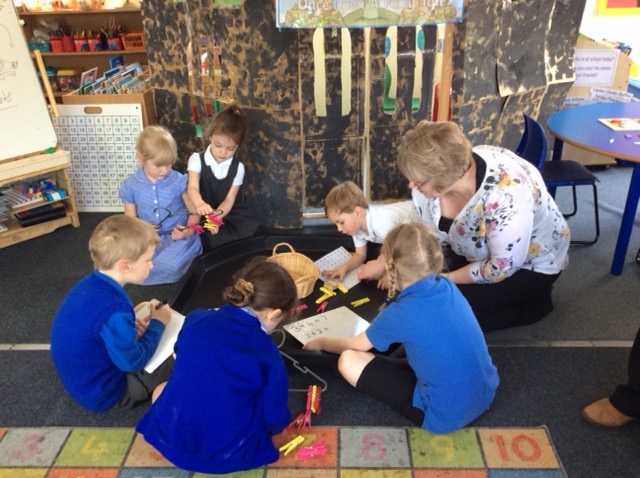 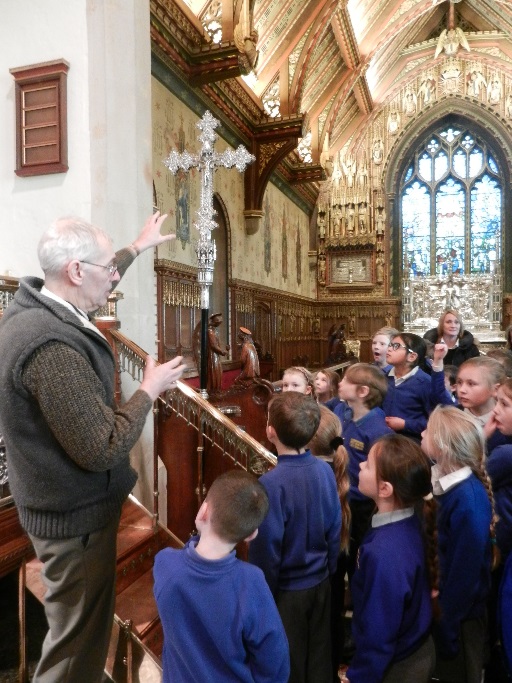 Data Context for 2018-19 Single Change PlanKey Themes from 2018 KS2 SATS Question Level Analysis:Maths:Children are good at arithmetic scoring in line with national or higher:  however with introduction of Multiplication test from 2019/20 a refocus on times tables and four number operations will provide a solid foundation to maths across the academies.Only specific weakness statistics -13% on QLAReading:Main area of weakness making comparisons to the text -20% on QLA.SPAG:Grammatical terms/word classes need to improve -28% on QLACombining words/phrases/classes poor -23% on QLASpelling needs to improve -13% on QLAKey Themes from Key Data 2018:Maintaining EYFS as a strength with strong results 100% 2018. Promote EYFS PHYSICAL though and aim high for more to promote GLD 3 %.Maintaining Phonics (y1) as a strength with better than national results (trend over time).Maintain strong KS1 results – ensure higher standard (GDS) in R/W/M combined and Reading alone improve to in line with National.Improving progress scores from Ks1 to Ks2 in writing to be in line with Reading and Maths and at least at expected progress measure 0+Improve attainment and progress of middle and higher prior attainment groups across core subjects.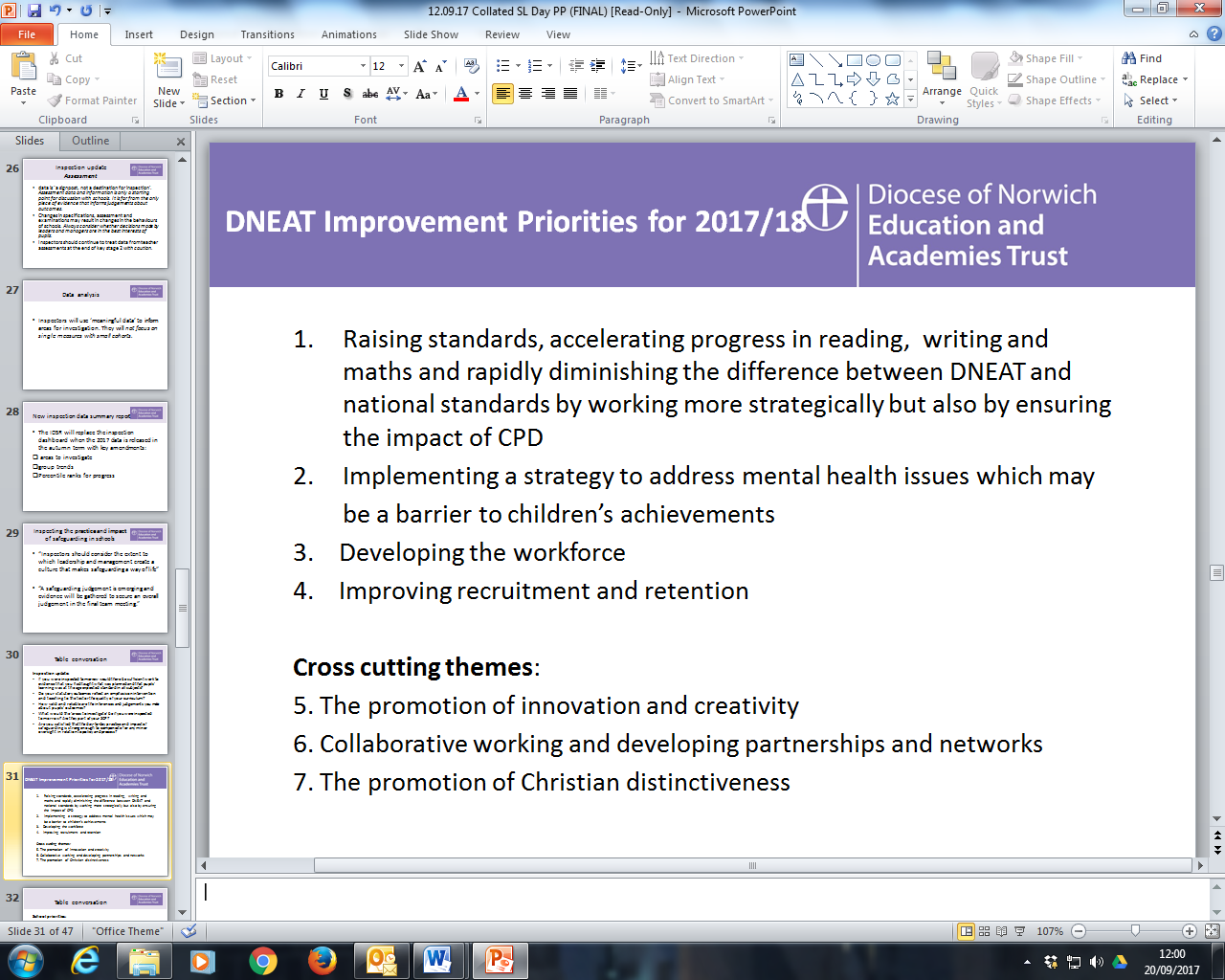 School Key Priorities As part of the new partnership arrangement with Flitcham Primary Academy, both schools will work together.  The strength of working in partnership to develop staff and enrich the pupil experience and learning opportunities will be a priority for this academic year and will be a thread through all school development activities. Priority 1 related to : Quality of teaching, learning and assessment : To develop writing to ensure that all pupils achieve their full potential, increasing numbers of pupils attaining expected standard at KS2 and increasing numbers of pupils reaching greater depth standard at KS1 and KS2, with a particular focus on middle ability and higher ability prior attaining groups, ensuring progress measure by the end of KS2 are at least in line with national. Through the development of cooperative learning throughout the curriculum increased engagement, will ensure a greater percentage of pupils reach their full potential.Priority 2 related to: Outcomes for Pupils: To develop collaborative learning for pupils in all curriculum areas, to promote resilience and independence, encouraging pupils to be working harder than the teacher. As a result of improved teaching methods, pace will be improved, thereby ensuring pupils make as much progress as possible, achieve their full potential and lessons are filled with challenge and engagement.Priority 3 related to : Personal development, behaviour and welfare: To ensure the Christian values of the school are developed through a shared vision, related to a theological text and are promoted for the enhancement of behaviour and welfare in school, using Roots and Fruits provision and in conjunction with Pivotal training for behaviour. In addition the school will attain the RE quality mark this year.Priority 4 related to: Leadership and management: To promote subject leadership across the federation, including embedding new staff and providing appropriate support and CPD.Priority 5: related to EYFS provision:  To further enhance the outdoor provision and to ensure new teaching staff are supported. To monitor the development of physical attributes of GLD as this was a weakness this year and to achieve at least 14% GLD 3 this year.